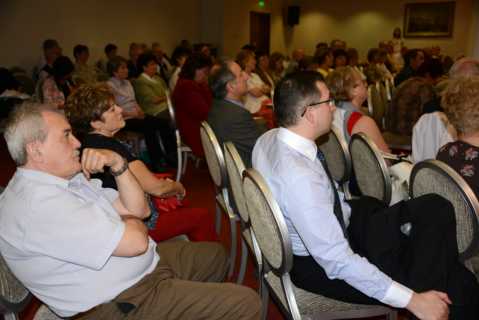 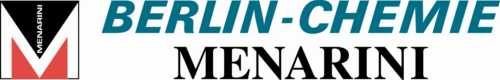 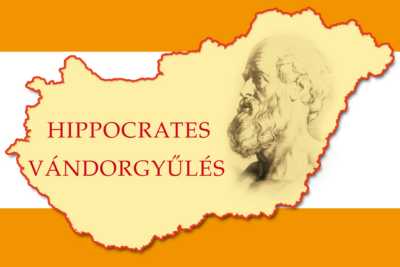  2013. április 27. szombat , Debrecen, Divinus HotelA vándorgyűlés a PTE ÁOK I. sz. Belgyógyászati Klinika hivatalos akkreditált előadásait tartalmazza. A szabadon választható továbbképzés háziorvosok, diabetológusok, belgyógyászok, gasztroenterológusok, tüdőgyógyászok és kardiológusok részére 16 kreditpontot ér.   Puber Anikó és   Dr. Vántus Gergely:  Megnyitó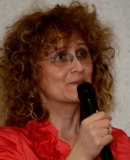 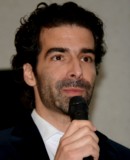 Előadások:  Belgyógyászati blokk elnöke: Prof. Dr. Édes István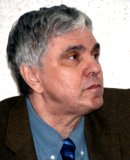  Dr. Katona Éva: Dilemmák a diabetológiában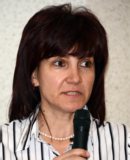  Dr. Páll Dénes: Hypertonia – mikor válasszunk béta-blokkolót?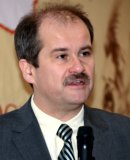  Dr. Jenei Zoltán: Antihypertensiv kezelés és komplex szervvédelem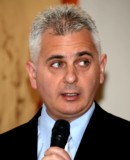  Dr. Szántó Sándor: Előrelépés a köszvény kezelésében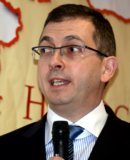  Dr. Szabó Éva: Fájdalomcsillapítás a családorvosi praxisban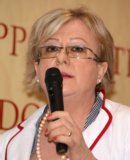  Barna Edit:  Új korszak a vércukormérésben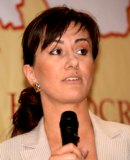  Dr. Szilasi Mária: Új lehetőségek a COPD gyógyszeres kezelésében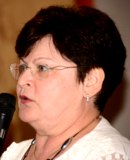 Dr. Obbágy Veronika: Miért is jó, ha orvosi feladat marad az allergiás beteg kezelése?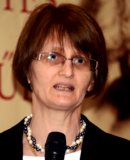  Dr. Flaskó Tibor: A BPH menedzsmentje a háziorvosi gyakorlatban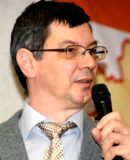  Dr. Bacsóka Tamás: Visszeresség és szövődményei – mi a háziorvos teendője?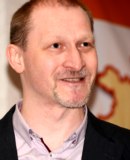  Dr. Ress Zsuzsanna: A pancreas exocrin szekréciós zavarainak diagnosztikája és kezelésük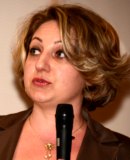 